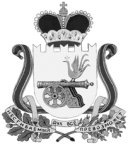 СОВЕТ ДЕПУТАТОВВЯЗЬМА - БРЯНСКОГО СЕЛЬСКОГО ПОСЕЛЕНИЯВЯЗЕМСКОГО РАЙОНА     СМОЛЕНСКОЙ ОБЛАСТИР Е Ш Е Н И Еот  12.01.2024                                                                                        №  1	В соответствии со статьей 22 Устава Вязьма-Брянского сельского поселения Вяземского района Смоленской области, Совет депутатов Вязьма-Брянского сельского поселения Вяземского района Смоленской области  	РЕШИЛ:	Утвердить план работы Совета депутатов Вязьма - Брянского сельского поселения Вяземского района Смоленской области на 2024 год согласно приложению.Глава       муниципального    образованияВязьма – Брянского сельского поселенияВяземского района   Смоленской области                                   В.П. ШайтороваПЛАНработы Совета депутатов Вязьма – Брянского сельского поселенияВяземского района   Смоленской области на 2024 годОб утверждении плана работы Совета депутатов Вязьма - Брянского сельского поселения Вяземского района Смоленской области на 2024 годУТВЕРЖДЕНрешением    Совета депутатовВязьма – Брянского сельского поселения Вяземского районаСмоленской областиот 12.01.2024 года  №  1№п/пНаименование мероприятийСрокпроведенияОтветственныеисполнители12341.Заседания Совета депутатов1.Заседания Совета депутатов1.Заседания Совета депутатов1.Заседания Совета депутатов1.Проведение очередных заседаний Совета депутатов по вопросам:1.1 Утверждение плана работы Совета депутатов на 2024 годянварьГлава муниципального образования, депутаты Совета депутатов1.2.О внесении изменений и дополнений в Устав сельского поселенияпо мере необходимостиГлава муниципального образования, Совета депутатов1.3. Об отчете Контрольно-ревизионной комиссии муниципального образования «Вяземский район» Смоленской области по осуществлению полномочий КРК муниципального образования Вязьма-Брянского сельского поселения Вяземского района Смоленской области февраль-мартКРК1.4.Заслушивание отчета Главы муниципального образования Вязьма-Брянского сельского поселения Вяземского района Смоленской области о результатах его деятельности, деятельности Администрации, в том числе вопросов поставленных Советом депутатов   Апрель - майГлава муниципального образования1.5.Об исполнении бюджета сельского поселения за 2023 годапрель, майГлава муниципального образования,комиссия по бюджету и муниципальному имуществу, Администрация сельского поселения1.6.Заслушивание отчета об исполнении бюджета сельского поселения за I квартал 2024 года майГлава муниципального образования,комиссия по бюджету и муниципальному имуществу, Администрация сельского поселения1.7.О благоустройстве и озеленения территории сельского поселения апрель,сентябрьГлава муниципального образования, постоянная комиссия по жилищно-коммунальным вопросам и благоустройству1.8.Заслушивание отчета об исполнении бюджета Вязьма – Брянского сельского поселения Вяземского района Смоленской области за  полугодие 2024 годаиюльГлава муниципального образования, постоянная комиссия по жилищно-коммунальным вопросам и благоустройству1.9.О подготовке объектов жилищно-коммунальной сферы поселения к работе в осенне-зимний период 2024/2025 годамай,сентябрьГлава муниципального образования, постоянная комиссия по жилищно-коммунальным вопросам и благоустройству1.10.О внесении изменений в бюджетсельского поселения на  2024 год и плановый период 2025 и 2026 годов в течение года по необходимостиГлава муниципального образования,комиссия по бюджету и муниципальному имуществу1.11.Заслушивание отчета об исполнении бюджета сельского за 9 месяцев 2024 годноябрьГлава муниципального образования,комиссия по бюджету и муниципальному имуществу1.12.О проекте местного бюджета сельского поселения на 2025 год и плановый период 2026 и 2027 годов ноябрьГлава муниципального образования,комиссия по бюджету и муниципальному имуществу1.13.Об утверждении бюджета сельского поселения на 2025 год и плановый период 2026 и 2027 годовдекабрьГлава муниципального образования,комиссия по бюджету и муниципальному имуществу1.14.Проведение внеочередных заседаний Совета депутатов сельского поселенияв течение       года по мере необходимостиГлава муниципального образования, заместитель председателя Совета депутатов,постоянные комиссии Совета депутатов1.15.Прием граждан депутатами Совета депутатовв соответствии с графиком приемадепутаты1.16.Работа с письмами, жалобами, обращениями граждан, предприятий, организаций, учрежденийпостоянноГлава муниципального образования, депутаты1.17.Участие в мероприятиях, проводимых Администрацией Вязьма-Брянского сельского поселенияв течение годадепутаты1.18.Внесение изменений и дополнений в отдельные нормативные правовые акты и признание утратившими силу некоторых нормативных  правовых актовв течение года по необходимостиГлава муниципального образования, депутаты1.19.О внесении изменений в нормативно-правовые акты по местным налогампри изменении налогового законодательстваГлава муниципального образования, депутаты1.20. О соблюдении правил противопожарной безопасности на территории Вязьма-Брянского сельского поселения в течение годаГлава муниципального образования, депутаты1.21.О перспективном плане работы Совета депутатов сельского поселения на 2025  годдекабрь Глава муниципального образования, депутаты2.Заседания постоянных комиссий    Совета депутатовЗаседания постоянных комиссий    Совета депутатовЗаседания постоянных комиссий    Совета депутатов2.1.Заседания постоянных комиссий по вопросам, выносимым на заседания Совета депутатовв течение года по необходимостиПредседателипостоянных комиссий3.Организационная и информационная работа с населениемОрганизационная и информационная работа с населениемОрганизационная и информационная работа с населением3.1.Проведение публичных слушаний в течение года по необходимостиГлава муниципального образования,депутаты3.2.Отчет депутатов перед населением о проделанной работедекабрьДепутаты3.3.Опубликование (обнародование) принятых Советом депутатов решенийвесь периодГлава муниципального образования3.4.Проведение встреч с избирателями, участие в собраниях граждан по вопросам местного значениявесь периодДепутаты